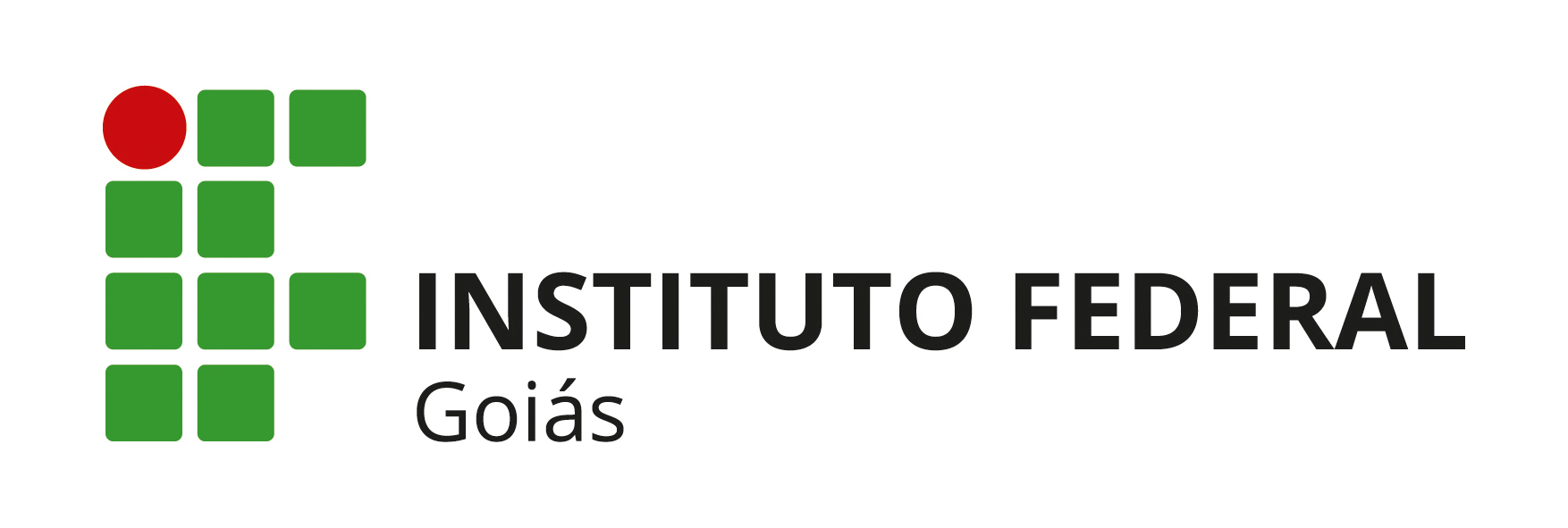 EDITAL N.º 041/2023-PROPPG/IFG, 13 DE NOVEMBRO DE 2023ANEXO 1ÁREAS/TEMAS DE ATUAÇÃO DOS DOCENTESOrientador(a)Área de Atuação nocursoCurrículo LattesThaisa da Silva FerreiraDescrição e análise de Língua, análise nos domínios cognitivo e linguístico-discursivo, níveis sintático, semântico e pragmático- discursivo, Concepções de língua e de linguagem, aquisição e ensino de Língua.http://lattes.cnpq.br/1451191389890997Valdemar Alves SilvaArte e Educação. Música, Criação e Expressão. Música, Cultura e Sociedade. Arte no contexto da Educação  Profissional e Tecnológica. http://lattes.cnpq.br/8713317621504323Martha Rodrigues de Paula ManriqueArte educação, Metodologia do ensino de Artes Visuais, Arte contemporânea.http://lattes.cnpq.br/5289192185550880Thiago Cazarim da SilvaArte no contexto da Educação Profissional e Tecnológica, cultura hip-hop, relações étnico-raciais. http://lattes.cnpq.br/3883450094178820Marcela Alves de Araújo Franca CastanheiraDireitos humanos, ética, filosofia política e filosofia da educação. http://lattes.cnpq.br/1016746376652358Rodrigo de Oliveira SoaresTeoria da Historia, Psicanálise, Ensino e Praticas Educacionais. http://lattes.cnpq.br/9470112538226901Alfredo de Oliveira AssisA estatística como instrumento de pesquisa educacional, análise de situações problemas da realidade educacional brasileira, população e amostragem, tabelas e gráficos. http://lattes.cnpq.br/0601489911647284Elias de Souza LeiteTecnologias Educacionais Inclusivas e Metodologias Ativas http://lattes.cnpq.br/2609535938254021Márcio Rodrigues da Cunha ReisTecnologias assistivas, da informação e da comunicação para educação, ferramentas computacionais aplicadas a modelos educacionais e metodologias ativas aplicadas no Espaço Maker. http://lattes.cnpq.br/1167385371830496Murilo Borges SilvaTecnologias assistivas, da informação e comunicação para educação, modelagem de sistemas educacionais, modelos e ferramentas de ensino e aprendizagem com inteligência artificial.http://lattes.cnpq.br/1889428652981113